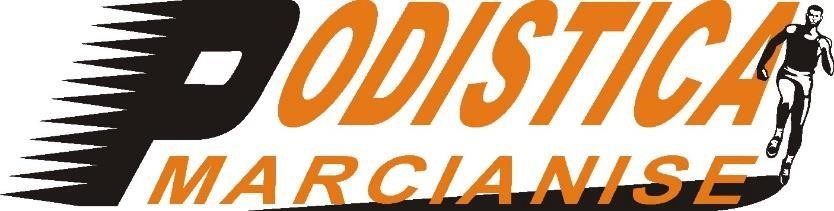 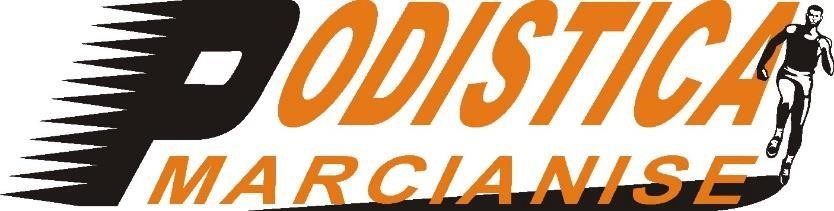 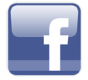 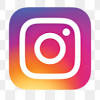 Sede legale Piazza Umberto I Marcianise c/o Pro Loco Marcianise  Sito web:  www.podisticamarcianise.it   -   e-mail: podisticamarcianise@libero.it  RICHIESTA DI TESSERAMENTO CON AFFILIAZIONE FIDAL Il/la sottoscritto/a (cognome)________________________________ (nome) ________________________________  Nato/a a ____________________________________________ Prov _____________ il ______/______/__________  E residente in via/piazza ___________________________________________________________ n° _____________  Comune di____________________________________________ CAP __________ Prov._____ Naz._______________  Cell. _________________________________ e-mail ____________________________________________________  Codice Fiscale (solo se nuovo tesserato): _____________________________________________________________   CHIEDE DI ESSERE TESSERATO PER L’ ANNO 2022 CON LA A.S.D PODISTICA MARCIANISE  Il costo per il rinnovo e nuovo tesseramento è di € 25,00 Il quale non comprende il costo della canotta obbligatoria.  Primo tesseramento                          Rinnovo tesseramento                          Cambio società 	 Data scadenza del certificato medico sportivo per attività agonistica _____/_____/________  Documento di riconoscimento ________________________ n°________________________  Rilasciato da ___________________________________________ il ____/_____/_________ (allegare copia)  DICHIARAZIONE DI ESONERO DI RESPONSABILITÀ  Con la presente io sottoscritto, tesserato con la A.S.D. PODISTICA MARCIANISE, dichiaro di sollevare la suddetta associazione ed il Presidente da qualsiasi responsabilità derivante dalla mia partecipazione ad attività agonistiche con certificato medico sportivo non valido, scaduto o inesistente e da danni al sottoscritto medesimo, a terzi o ad animali e cose derivanti dalla pratica dell’attività sportiva sia durante la partecipazione a gare sia durante gli allenamenti.  Il sottoscritto dichiara inoltre di conoscere ed accettare quanto stabilito dallo Statuto e regolamento interno della Podistica Marcianise.  Luogo e data __________________________   	  	  	firma _______________________________    LEGGE SULLA PRIVACY   Ai sensi dell’art. 13 del DL 196 del 30.6.2003, recante il nuovo “Codice in materia di protezione dei dati personali”, si informa che i dati da lei forniti formeranno oggetto di trattamento nel rispetto della normativa sopra richiamata e degli obblighi di riservatezza. Tali dati verranno trattati per finalità istituzionali, quindi strettamente connesse e strumentali all’attività dell’Associazione. Il trattamento dei dati avverrà mediante utilizzo di supporto telematico o cartaceo idonei a garantire la sicurezza e la riservatezza. In relazione ai predetti trattamenti, Lei potrà esercitare i diritti di cui all’art. 7 del suddetto DL (cancellazione, modifica, opposizione al trattamento). Ricevuta informativa sull’utilizzazione dei miei dati personali, ai sensi dell’art. 13 del DL 196 del 30.6.2003, recante il nuovo “Codice in materia di protezione dei dati personali”, acconsento al loro trattamento nella misura necessaria per il perseguimento degli scopi dell’Associazione, ivi compresa la diffusione delle informazioni relative alle competizioni organizzate dall’Associazione ed agli esiti delle stesse.     Luogo e data __________________________   	  	  	firma _______________________________  AUTORIZZAZIONI UTILIZZO MAIL, SITO E MATERIALE MULTIMEDIALE  Autorizzo l’A.S.D. PODISTICA MARCIANISE a pubblicare sui propri canali di divulgazione (pagine web, social network, riviste, volantini etc) foto e video di terzi che mi ritraggono in occasione di manifestazioni sportive ed occasioni sociali in genere; ad inserire il mio indirizzo di posta elettronica nella newsletter del Gruppo Sportivo esclusivamente allo scopo di ricevere comunicazioni relative alle attività dell’Associazione; a pubblicare nei propri canali di divulgazione tutto il materiale audiovisivo, letterario e multimediale in genere (a titolo puramente esemplificativo: foto, montaggi video, recensioni, articoli, etc) da me fornito, dichiarando che si tratta esclusivamente di materiale originale e non coperto da alcun diritto o copyright né già divulgato tramite altri canali, come meglio specificato nel codice di autoregolamentazione visionabile presso la nostra sede.  Luogo e data __________________________   	  	  	firma _______________________________  